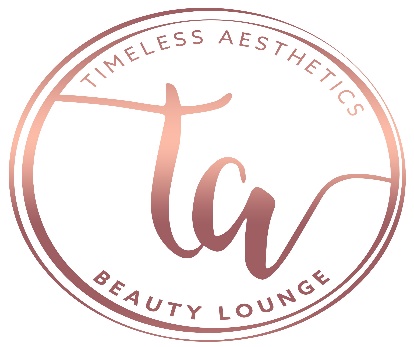 BOTOX AFTERCARE Results are to be expected in 7-14 daysBruising is a possible side effect. Arnica pills and cream can be used to reduce the amount of bruising Do not rub or touch the areaYou may apply makeup after your treatment No exercise for 4-5 hours after treatment Avoid intense heat or physical activity until swelling and redness have resolvedDo not lay flat or get a massageFILLER AFTERCARESwelling is to be expected for several hours past injection and can last up to 5 days Bruising is a possible side effect. Arnica pills and cream can be used to reduce the amount of bruising Do not apply any products to the area immediately after treatmentIf you have previously suffered from cold sores, there is a risk of exacerbation of this. Please notify our office if you have a cold soreYou may take Tylenol to reduce any pain as necessary Avoid intense heat or physical activity until swelling and redness have resolvedMinimize movement of treated areas. However, if there is a visible bump, you can gently massage the area with clean fingersAreas where filler has been injected will soften over the course of 1-2 weeks***PLEASE CONTACT ME IMMEDIATELY IF YOU EXPERIENCE***Fever and/or ChillsIf area appears red, hot to the touchSevere pain or increasing painDiscolored blotches in areas injected or blanching or injected areas